令和５年度　山口県障害者交流ボッチャ大会（競技の部）開催要項（維新公園開園５０周年記念事業）１　大会名　　山口県障害者交流ボッチャ大会２　主催　　　公益社団法人山口県障害者スポーツ協会維新百年記念公園指定管理者　一般財団法人山口県施設管理財団３　協賛　　　株式会社松岡４　後援（予定）山口市　山口県教育委員会　一般社団法人山口県身体障害者団体連合会一般財団法人山口県知的障害者福祉協会　一般財団法人山口県手をつなぐ育成会山口県障害福祉サービス協議会　山口県身体障害者施設協議会山口県精神保健福祉会連合会　山口県特別支援学校長会５　協力　　山口県パラスポーツ指導者協議会６　主管　　山口県ボッチャ協会７　日程等 (1)　日時    ①　前日受付・前日練習　　　　令和6年2月16日㈮　  　　　　　　　　前日受付 15:30～16:00　　　　　　　　　前日練習 16:00～19:00　　②　競技　　令和6年2月17日㈯　受　　付  8:30～9:00競　　技　9:30～17:00（予定）(2)　会場　維新大晃アリーナ：レクチャールーム山口市維新公4丁目1番1号　TEL:083-922-4745(3)　参加対象・肢体障害がありボッチャ競技の経験のある方・日本ボッチャ協会競技規則を熟知している方 (4)　募集人員　　　BC1～BC4、OPw、OPs（暫定を含む）　各クラス6名程度　　　　※申込多数の場合はお断りする可能性があります。(5)　競技規則、競技方法　日本ボッチャ協会競技規則2021-2024 v2.1による。　別途、申し合わせ事項を適用する。 (6)　表彰　各部門の優勝者に賞状及び記念品を贈る。　　（BC3クラス選手のランプオペレーターには賞状を贈る。）各部門の準優勝に賞状を贈る。 (7)　参加費　600円／1人８　申込方法				別紙申込書に必要事項を記入の上、令和5年11月30日（木）までに、申込フォームまたはＱＲコードよりお申込ください。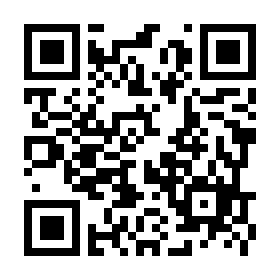 	https://forms.gle/5vT7BvTDyb9VtCbB6９　その他(1)　参加申込が募集人員を超えた場合、参加をお断りすることがあります。参加の可否については12月20日までに申込メールアドレスへお知らせします。 (2)　競技中に介助者が必要な場合は、各自で対応をお願いします。 (3)　競技中の事故については、主催者側で応急処置はしますが、その責任は負いません。　　　（傷害保険には主催者で加入します。） (4)　昼食(弁当)は、600円で斡旋します。申込時に希望数をご記入ください。 (5)　選手とその関係者、スタッフ含めてゴミ類はすべて持ち帰ってください。10　感染症対策大会当日の新型コロナウィルス感染症等のまん延状況を踏まえ、マスクの着用など、必要に応じて感染対策をお願いすることがあります。	（感染対策をお願いする場合は、事前にお知らせします。）11　事務局（問い合わせ先）　　公益社団法人　山口県障害者スポーツ協会　　　〒753-0092　山口市八幡馬場36-1　山口県身体障害者福祉センター内　　　TEL（083）901-4065　　FAX（083）901-4064　　　メール webmaster@syospo-yamaguchi.jp（県障スポ協会）   　 メール yama.boccia@gmail.com （県ボッチャ協会）【申し合わせ事項】・コールルームはオンコートで試合開始10分前招集にて行い、遅れた選手は不戦敗（０－６）となり当該試合は交流戦とする。・器具検査、ボール検査は審判長が必要と認めた場合を除き実施しない。・コート上のウォームアップは両選手同時、エンド中のアウトオブザウェイは相手選手の妨げにならない位置までの移動とする。・反則は競技規則15すべて適用する。・その他の事項は審判長の判断を最終決定とする。